Grade 7 Socials Legal Milestones in Growing Up    Name and homeroom__________________Any other legal milestones:The authorityThe power it gives you  (Read page 7 and fill in this chart)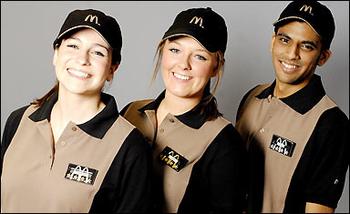 Minimum wage jobAge:_______________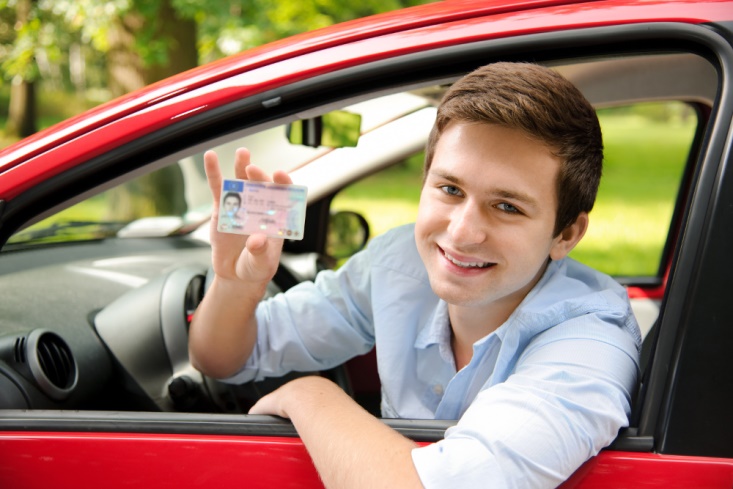 Driver’s LicenceAge:_____________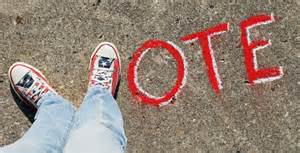 Being able to voteAge:____________